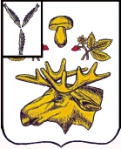 АДМИНИСТРАЦИЯБазарно-Карабулакского МУНИЦИПАЛЬНОГО районаСаратовской областипостановление  От    29.12.2021         		                                                      №  1161  _    р.п. Базарный КарабулакО признании утратившим силу административного  регламента «Осуществление  муниципального земельного контроля  на территории Базарно - Карабулакского муниципального района Саратовской области»И соответствии с Федеральным законом от 6 октября 2003 года Л'- 131-ФЗ «Об общих принципах организации местного самоуправления в Российской Федерации», частью 4 статьи 68 Федерального закона «О государственном контроле (надзоре) и муниципальном контроле в Российском Федерации», руководствуясь Уставом Базарно-Карабулакского муниципального района, администрация района ПОСТАНОВЛЯЕТ:Признать утратившим силу постановление администрации Базарно-Карабулакского муниципального района Саратовской области от 27 марта 2019 г. № 237 «Об утверждении административного регламента «Порядок проведения муниципального земельного контроля на территории Базарно-Карабулакского муниципального района Саратовской области».         2. Контроль за исполнением настоящего распоряжения, возложить на первого заместителя главы администрации Базарно-Карабулакского муниципального района Будеева И.А.Глава муниципального района                                                                          О.А. ЧумбаевКопия верна: Заведующий сектором делопроизводства и кадровой работы                                                              С.Е. Павлова